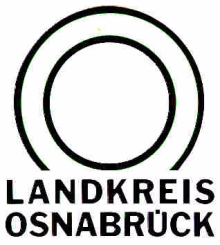 Landkreis Osnabrück	Sprechzeiten:	Der Landkreis im Internet:Am Schölerberg 1	Montag bis Freitag, 8.00 bis 13.00 Uhr.	http://www.lkos.de49082 Osnabrück	Donnerstag auch bis 17.30 Uhr.	Ansonsten nach VereinbarungErster Fall von Corona-Quarantäne in OsnabrückGesundheitsdienst richtet Bürgertelefon einOsnabrück. Erster Fall von Quarantäne wegen möglicher Infektion mit dem Corona-Virus in Osnabrück: Weil ein Mensch aus Osnabrück engen Kontakt mit einem an dem neuartigen Corona-Virus Erkrankten aus Nordrhein-Westfalen hatte, ist er vorsorglich vom Gesundheitsdienst für Landkreis und Stadt Osnabrück für 14 Tage unter Quarantäne gestellt worden. Um die Fragen aus der Bevölkerung zu beantworten, richtet der Gesundheitsdienst außerdem ab Montag, 2. März, ein Bürgertelefon ein, das täglich von neun bis 17 Uhr unter der Rufnummer 0541/501-1111 zu erreichen ist. Ob die unter Quarantäne gestellte Kontaktperson aus Osnabrück allerdings tatsächlich erkrankt ist, lässt sich aktuell noch nicht feststellen, da die Inkubationszeit zwei Wochen beträgt. Erst wenn sich innerhalb dieser Zeit die für den Corona-Virus typischen grippeähnlichen Symptome zeigen, kann ein Abstrich gemacht und die Ursache des Krankheitsbildes festgestellt werden.Landkreis Osnabrück  Postfach 25 09  49015 OsnabrückDer LandratDer LandratAn dieRedaktionReferat für Assistenzund Kommunikation-Pressestelle-Datum:	1. März 2020Zimmer-Nr.:	2061Auskunft erteilt:	Burkhard RiepenhoffDurchwahl:Referat für Assistenzund Kommunikation-Pressestelle-Datum:	1. März 2020Zimmer-Nr.:	2061Auskunft erteilt:	Burkhard RiepenhoffDurchwahl:Pressemitteilung
Tel.: (05 41) 501-Fax: (05 41) 501-e-mail:20614420riepenhoffb@lkos.de